Управление образованияАдминистрации г. НовочеркасскаМуниципальное бюджетное общеобразовательное учреждение средняя общеобразовательная школа № 15ПРИКАЗ26.08.2020 г.	№ 239	г. НовочеркасскОб организации бесплатного питания обучающихся по образовательным программам начального общего образованияВ соответствии с Федеральным законом от 29.12.2012 ЛЬ 273-ФЗ «Об образовании в Российской Федерации» ст. 37, на основании постановления Правительства Российской Федерации от 20.06.2020 № 900 «О внесении изменений в государственную программу Российской Федерации «Развитие образования», распоряжения Правительства Ростовской области от 20.08.2020 № 655,656 «О выделении средств», Методических рекомендаций «МР 2.4.0179-20 2.4. Гигиена детей и подростков. Рекомендации по организации питания обучающихся общеобразовательных организаций», «МР 2.4.0180-20 2.4. Гигиена детей и подростков. Родительский контроль за организацией горячего питания детей в общеобразовательных организациях», приказа Управления образования Администрации города Новочеркасска от 25.08.2020 г. №401 «Об организации бесплатного питания обучающихся по образовательным программам начального общего образования»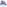 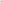 ПРИКАЗЫВАЮ:Организовать горячее питание учащихся 1-4 классов со 2 сентября 2020 года.Утвердить количеств учащихся, обеспечивающихся горячим питанием в виде завтрака;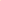 З. Утвердить график получения горячего питания учащимися МБОУ СОШ 15 (Приложение 1)Классным руководителям 1- 4 классов:Довести до сведения родителей информацию об организации питания в школе.Вести табель учета учащихся, получающих горячее питание.Предоставлять табель учета учащихся, получающих горячее питание ответственному за питание в последний день месяца.Назначить Ткачеву Е.А. ответственным за организацию горячего питания вШКОЛе.Ответственному за организацию горячего питания в школе Ткачевой Е.Осуществлять контроль за меню.Осуществлять контроль за организацией питания.Студеникиной Т. Е., главному бухгалтеру МБОУ СОШ № 15:Составить дополнительное соглашение с предприятием общественного питания, осуществляющим бесплатное питание учащихся МБОУ СОШ № 15. 6.2. Производить оплату расходов за питание в пределах выделенных бюджетных ассигнований.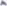 Назначить бракеражную комиссию в составе:Овсянкиной ТВ., заместителя по ВР;Лебедевой И.П., председателя ПК;Бондаренко ЕВ. , руководитель МО классных руководителей 1-4 классов.Утвердить «Положение о работе бракеражной комиссии» (далее Положение). (Приложение 2)Бракеражной комиссии руководствоваться Положением.Контроль исполнения приказа возложить на Овсянкину Т.В., заместителя директора по ВР.Контроль исполнения	приказа оставляю за собой.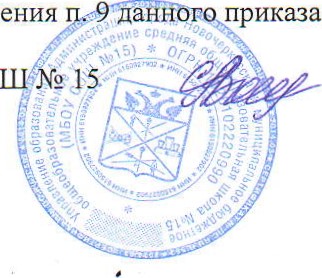 Директор МБОУ СОА. В. Сокиркина Приложение № 1 к приказу № от 26.08.2020 г.	Г Р А Ф И Кполучения горячего питанияучащимися МБОУ СОШ № 15КлассКлассКол-во в классеКол-во в классеКол-во питающихсяКол-во питающихсяОбучаются индивидуально на доОбучаются индивидуально на до11232323232221212121332222222244232323235527272727662929292977282827271188З АЗ А28282727119929292828111010звзв29292828111111292929291212272727271313252524241114142525242411Всего Всего 141436536535935966Время питанияКласс08.40 - 08.551-е  кл.09.00- 09.202-е  кл.09.30-09.453 а, 4 а, 5-е кл.09.50-10.053б, 3 в, 4 б кл.10.30-10.454в, 4 г, 6-е , 11 кл.11.25-11.457-е, 8-е, 9-е, 10 кл.